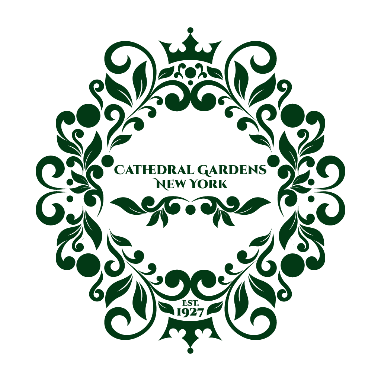 Dear Cathedral Gardens Neighbor,The following are our NEW 2022 Officers & Board Members, as recommended by the Nominating Committee:President            Patrick W. Curry (Marlborough Road)Vice President    Eileen Vogel (Buckingham Road) (NEW to the Board)Secretary            Katie Rooney (Chatham Place) (NEW to the Board)Treasurer            Michael Martelli (Stratford Road) (NEW to the Board)B O A R D   M E M B E R S:Glenn Barnett (Marlborough Road)Anne Festa (Westminster Road)Ryan McGonigle (Chatham Place) (NEW to the Board)Regina Todd (Stevens Avenue)Angela Zingone (Stratford Road)It's going to be a great year --where we will promote CIVILITY & COMMITTEES- - - - - - - - - - A word of appreciation for our out-going Officers and Board Members:Regina Todd (Outgoing President--If CGCA had a Mt. Rushmore . . . )Christina McCabe (Outgoing Treasurer--nobody worked harder or better)Tammy Francisque (Outgoing Secretary--sweet as they come)Thomas Hauck (Outgoing Board--great job with Dues Campaign in 2021)"Pete" Marcoux (Outgoing Board--always available to help)Ray Rockensies (Outgoing Board--solid as a "rock")Connie Rotondi (Outgoing Board--everybody likes her)Please make an effort to thank our out-going members--for their service to our Neighborhood.Truly yours,Patrick W. Curry, President